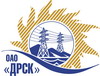 Открытое Акционерное Общество«Дальневосточная распределительная сетевая  компания»ПРОТОКОЛрассмотрения заявок	Способ и предмет закупки: Открытый электронный запрос предложений на право заключения Договора на выполнение работ: «Оснащение быстродействующими защитами транзитов 110кВ (ЦП 2.3), филиал АЭС» Закупка проводится согласно ГКПЗ 2015г. раздела  2.2.1 «Услуги ТПиР»  № 803  на основании указания ОАО «ДРСК» от  17.02.2015 г. № 30.Плановая стоимость закупки:  2 647 980,00  руб. без учета НДСФорма голосования членов Закупочной комиссии: очно-заочнаяПРИСУТСТВОВАЛИ:     членов постоянно действующей Закупочной комиссии ОАО «ДРСК»  2-го уровня.ВОПРОСЫ, ВЫНОСИМЫЕ НА РАССМОТРЕНИЕ ЗАКУПОЧНОЙ КОМИССИИ: О  рассмотрении результатов оценки заявок Участников.О признании предложений соответствующим условиям запроса предложений.О предварительной ранжировке предложений.О проведении переторжкиВОПРОС 1 «О рассмотрении результатов оценки заявок Участников»ОТМЕТИЛИ:Извещение о проведении открытого запроса предложений опубликовано на сайте в информационно-телекоммуникационной сети «Интернет» www.zakupki.gov.ru от 17.02.2015г. № 31502035603.Процедура вскрытия конвертов с предложениями  участников запроса предложений проводилась начиная с 09:31 (время благовещенское) 03.03.2015 г. на Торговой площадке Системы www.b2b-energo.ru автоматически.Планируемая стоимость лота в ГКПЗ ОАО «ДРСК» составляет: 2 647 980,00 руб. без учета НДС.До момента окончания срока подачи предложений Участниками запроса предложений было подано 2 (два) предложения:Члены закупочной комиссии, специалисты Организатора запроса предложений и приглашенные эксперты изучили поступившие предложения участников. Результаты экспертной оценки предложений Участников отражены в сводном экспертном заключении.ВОПРОС 2 «О признании предложений соответствующим условиям запроса предложений»ОТМЕТИЛИ:Предлагается признать предложения ООО "НЭМК" 664050, Иркутская обл., пр-кт Маршала Жукова, 15/5, оф. 9, ОАО "Гидроэлектромонтаж" Россия, 675000, Амурская область, г. Благовещенск, ул. Пионерская, 204 удовлетворяющим по существу условиям запроса предложений и принять их к дальнейшему рассмотрению.ВОПРОС 3 «О предварительной ранжировке предложений»ОТМЕТИЛИ:В соответствии с требованиями и условиями, предусмотренными извещением о проведении запроса предложений и закупочной документацией, предлагается предварительно ранжировать предложения следующим образом: ВОПРОС 4 «О проведении переторжки»ОТМЕТИЛИ:Учитывая результаты экспертизы предложений Участников закупки Закупочная комиссия полагает целесообразным проведение переторжки. РЕШИЛИ:По вопросу № 1:Признать объем полученной информации достаточным для принятия решения.Утвердить цены, полученные на процедуре вскрытия конвертов с предложениями участников открытого запроса предложений.По вопросу № 2Признать предложения ООО "НЭМК" 664050, Иркутская обл., пр-кт Маршала Жукова, 15/5, оф. 9, ОАО "Гидроэлектромонтаж" Россия, 675000, Амурская область, г. Благовещенск, ул. Пионерская, 204  соответствующими условиям закупки.По вопросу № 3:Утвердить предварительную ранжировку предложений Участников.По вопросу № 4:Провести переторжку. Допустить к участию в переторжке предложения следующих участников: ООО "НЭМК" 664050, Иркутская обл., пр-кт Маршала Жукова, 15/5, оф. 9, ОАО "Гидроэлектромонтаж" Россия, 675000, Амурская область, г. Благовещенск, ул. Пионерская, 204 Определить форму переторжки: заочная.Назначить переторжку на 26.03.2015 в 15:00 час. (благовещенского времени).Место проведения переторжки: ЭТП b2b-energoТехническому секретарю Закупочной комиссии уведомить участников, приглашенных к участию в переторжке, о принятом комиссией решении№ 283/УТПиР-Р               город  Благовещенск    « 23» марта 2015№Наименование участника и его адресОбщая цена заявки на участие в запросе предложений1ООО "НЭМК" (664050, Иркутская обл., пр-кт Маршала Жукова, 15/5, оф. 9)Предложение: подано 02.03.2015 в 03:01
Цена: 2 615 899,67 руб. (цена без НДС) 3 086 761,61 руб. с учетом НДС2ОАО "Гидроэлектромонтаж" (Россия, 675000, Амурская область, г. Благовещенск, ул. Пионерская, 204)Предложение: подано 02.03.2015 в 02:43
Цена: 2 642 000,00 руб. (цена без НДС)3 117 560,00 руб. с учетом НДСМесто в предварительной ранжировкеНаименование участника и его адресЦена предложения на участие в закупке без НДС, руб.Балл по неценовой предпочтительности1 местоООО "НЭМК" (664050, Иркутская обл., пр-кт Маршала Жукова, 15/5, оф. 9)2 615 899,673,002 местоОАО "Гидроэлектромонтаж" (Россия, 675000, Амурская область, г. Благовещенск, ул. Пионерская, 204)2 642 000,00 3,00Ответственный секретарь Закупочной комиссии  2 уровня ОАО «ДРСК»____________________О.А. МоторинаТехнический секретарь Закупочной комиссии  2 уровня ОАО «ДРСК»    ____________________       И.Н.Ирдуганова